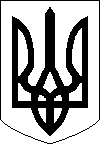 АДМІНІСТРАЦІЯ ДЕРЖАВНОЇ ПРИКОРДОННОЇ СЛУЖБИ УКРАЇНИН А К А З  «07» червня 2023 року	                             Київ     	                                                № 37 Про функціонування офіційного вебсайту Державної прикордонної служби УкраїниНа виконання законів України «Про інформацію», «Про захист інформації в інформаційно-комунікаційних системах», «Про медіа», «Про запобігання корупції», «Про державну таємницю», «Про авторське право і суміжні права», «Про звернення громадян», «Про доступ до публічної інформації», «Про очищення влади», постанов Кабінету Міністрів України від 04 січня 2002 року № 3 «Про Порядок оприлюднення у мережі Інтернет інформації про діяльність органів виконавчої влади», від 29 серпня 2002 року № 1302 «Про заходи щодо подальшого забезпечення відкритості у діяльності органів виконавчої влади», від 21 жовтня 2015 року № 835 «Про затвердження Положення про набори даних, які підлягають оприлюдненню у формі відкритих даних», інших законодавчих актів, а також з метою забезпечення функціонування офіційного вебсайту Державної прикордонної служби України (далі –  вебсайт) та адаптації його структури до вимог чинного законодавстваНАКАЗУЮ:Затвердити Порядок інформаційного та технічного забезпечення офіційного вебсайту Державної прикордонної служби України, що додається.Директорам департаментів, начальникам самостійних управлінь Адміністрації Державної прикордонної служби України:забезпечити достовірність інформації, своєчасне подання її для розміщення на вебсайті та контроль за дотриманням норм та вимог чинного законодавства про державну таємницю, захист персональних даних та захист інформації в інформаційно-комунікаційних системах;визначити осіб, відповідальних за підготовку і подання інформації для розміщення на вебсайті, відповідно до затвердженої цим наказом структури та надати списки до управління апаратної роботи Адміністрації Державної прикордонної служби України до 01 липня 2023 року;у разі зміни відповідальних за підготовку і подання інформації для розміщення на вебсайті протягом 3 (трьох) робочих днів службовою запискою інформувати управління апаратної роботи Адміністрації Державної прикордонної служби України та надати оновлену інформацію про осіб;надавати інформацію для розміщення на вебсайті в порядку, визначеному чинним законодавством України та цим наказом.Керівникам регіональних управлінь, органів охорони державного кордону, загонів морської охорони, навчальних закладів, підрозділів спеціального призначення, частин центрального підпорядкування та органів забезпечення Державної прикордонної служби України:забезпечити достовірність інформації, своєчасне подання її для розміщення на вебсайті та контроль за дотриманням норм та вимог чинного законодавства про державну таємницю, захист персональних даних та захист інформації в інформаційно-комунікаційних системах;визначити своїми наказами осіб, відповідальних за підготовку і подання інформації для розміщення на вебсайті, відповідно до затвердженої цим наказом структури та надати списки до управління апаратної роботи Адміністрації Державної прикордонної служби України до 01 липня 2023 року;у разі зміни відповідальних за підготовку і подання інформації для розміщення на вебсайті протягом 3 (трьох) робочих днів у встановленому порядку інформувати управління апаратної роботи Адміністрації Державної прикордонної служби України та надати оновлену інформацію про осіб;надавати інформацію для розміщення на вебсайті в порядку, визначеному чинним законодавством України та цим наказом.Відповідальність за технічне супроводження та забезпечення вебсайту покласти на управління зв’язку та інформаційних систем Департаменту охорони державного кордону Адміністрації Державної прикордонної служби України.Організацію перекладу матеріалів (офіційної хроніки, новин, пресрелізів, інтерв’ю та виступів керівництва Держприкордонслужби) покласти на Національну академію Державної прикордонної служби України імені Богдана Хмельницького. Перед оприлюдненням інформації на вебсайті проводити експертну оцінку інформаційних матеріалів щодо наявності або відсутності інформації з обмеженим доступом (конфіденційної, таємної, службової).Наказ Адміністрації Державної прикордонної служби України від 21 липня 2018 року № 59 «Про функціонування офіційного веб-сайту Державної прикордонної служби України» визнати таким, що втратив чинність.Контроль за виконанням наказу залишаю за собою.Голова Державної прикордонної служби Українигенерал-майор	Сергій ДЕЙНЕКО